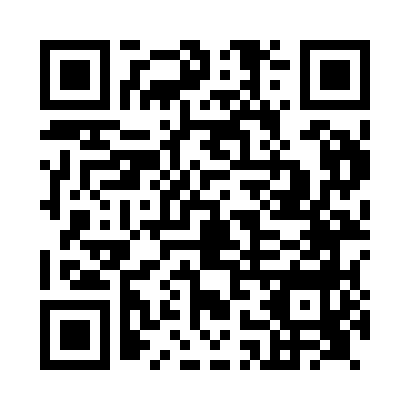 Prayer times for Prescot, Merseyside, UKWed 1 May 2024 - Fri 31 May 2024High Latitude Method: Angle Based RulePrayer Calculation Method: Islamic Society of North AmericaAsar Calculation Method: HanafiPrayer times provided by https://www.salahtimes.comDateDayFajrSunriseDhuhrAsrMaghribIsha1Wed3:295:361:086:188:4210:492Thu3:265:341:086:198:4310:523Fri3:225:321:086:208:4510:564Sat3:195:301:086:218:4710:585Sun3:185:281:086:228:4910:586Mon3:175:261:086:238:5010:597Tue3:165:241:086:248:5211:008Wed3:155:221:086:258:5411:019Thu3:145:211:086:268:5611:0210Fri3:135:191:086:278:5711:0311Sat3:135:171:086:288:5911:0312Sun3:125:151:086:299:0111:0413Mon3:115:141:086:309:0211:0514Tue3:105:121:086:319:0411:0615Wed3:095:101:086:329:0611:0716Thu3:085:091:086:339:0711:0817Fri3:085:071:086:349:0911:0818Sat3:075:061:086:359:1011:0919Sun3:065:041:086:369:1211:1020Mon3:055:031:086:379:1411:1121Tue3:055:011:086:389:1511:1222Wed3:045:001:086:389:1711:1223Thu3:044:591:086:399:1811:1324Fri3:034:571:086:409:1911:1425Sat3:024:561:086:419:2111:1526Sun3:024:551:086:429:2211:1527Mon3:014:541:086:439:2411:1628Tue3:014:531:096:439:2511:1729Wed3:004:521:096:449:2611:1830Thu3:004:511:096:459:2711:1831Fri3:004:501:096:459:2911:19